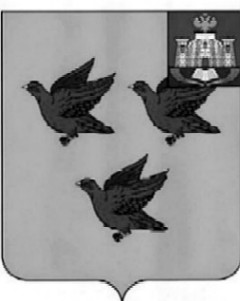 РОССИЙСКАЯ ФЕДЕРАЦИЯОРЛОВСКАЯ ОБЛАСТЬАДМИНИСТРАЦИЯ ГОРОДА ЛИВНЫПОСТАНОВЛЕНИЕ  17 октября 2022 года                                                                                     №_762_____                                                                                                 г. ЛивныО внесении изменений в постановлениеадминистрации города Ливны от 30 июня2022 года № 458 «Об актуализации схемы теплоснабжения города Ливны»     В  целях поддержания в актуальном состоянии схемы теплоснабжения города Ливны на период с 2014 до 2030 года администрация  города  Ливны       п о с т а н о в л я е т:Внести в постановление администрации города Ливны от 30 июня 2022 года №  458 «Об актуализации схемы теплоснабжения города Ливны» следующие изменения:В приложении к постановлению:в утверждаемой части схемы теплоснабжения города Ливны на период с 2014 до 2030 года: -  таблицу 5.1.1. «График реализации предложений по строительству, реконструкции и техническому перевооружению источников тепловой энергии» изложить в новой редакции согласно приложению 1 к настоящему постановлению;         - раздел 5 «Предложения по строительству, реконструкции и техническому перевооружению источников тепловой энергии» дополнить таблицей 5.1.4.  «Капитальные вложения в реализацию мероприятий по реконструкции котельной МУП «Ливенские   тепловые сети» по адресу: г. Ливны, ул.  Кирова, д.22 в рамках инвестиционной программы по реконструкции системы теплоснабжения МУП «Ливенские тепловые сети» на период 2023-2025 годы, тыс. руб.»  согласно приложению 2 к настоящему постановлению;       - таблицу 6.1.1. «График реализации предложений по строительству и реконструкции тепловых сетей» изложить в новой редакции согласно приложению 3 к настоящему постановлению;       - таблицу 9.1.1. «Перечень объектов МУП «Ливенские тепловые сети», подлежащих строительству и реконструкции источников теплоснабжения на 2019-2025 г.» изложить в новой редакции согласно приложению 4 к настоящему постановлению;         - таблицу 9.2. изложить в новой редакции согласно приложению 5 к настоящему постановлению;       - таблицу 9.2.1. «Предложения по источникам инвестиций» изложить в новой редакции согласно приложению 6 к настоящему постановлению;       - таблицу 9.2.2. «График реализации предложений по строительству и реконструкции тепловых сетей МУП «Ливенские тепловые сети» в период 2019-2025 г.г.» изложить в новой редакции согласно приложению 7 к настоящему постановлению;        - таблицу 9.2.3 изложить в новой редакции согласно приложению 8 к настоящему постановлению;        2) в обосновывающих материалах схемы теплоснабжения города Ливны на период с 2014 до 2030 года:        -  таблицу 7.1.1. Перечень объектов, подлежащих строительству и реконструкции источников теплоснабжения» изложить в новой редакции согласно приложению 9 к настоящему постановлению;       - таблицу 7.1.2. изложить в новой редакции согласно приложению 10 к настоящему постановлению;       - главу 7 «Предложения по строительству, реконструкции и техническому перевооружению источников тепловой энергии» дополнить таблицей 7.1.5.  «Капитальные вложения в реализацию мероприятий по реконструкции котельной МУП «Ливенские   тепловые сети» по адресу: г. Ливны, ул.  Кирова, д.22 в рамках инвестиционной программы по реконструкции системы теплоснабжения МУП «Ливенские тепловые сети» на период 2023-2025 годы, тыс. руб.»  согласно приложению 11 к настоящему постановлению;       - таблицу 8.1. изложить в новой редакции согласно приложению 12 к настоящему постановлению;        - таблицу 8.2. изложить в новой редакции согласно приложению 13 к настоящему постановлению;       - часть 6 главы 9 «Предложения по источникам инвестиций» изложить в новой редакции согласно приложению 14 к настоящему постановлению;       - таблицу 12.1.1. «Стоимость строительства, реконструкции и ликвидации котельных, реконструкции ЦТП и замены котлоагрегатов (с НДС)» изложить в новой редакции согласно приложению 15 к настоящему постановлению;      - таблицу 12.1.2. изложить в новой редакции согласно приложению 16 к настоящему постановлению;      - таблицу 12.1.3. изложить в новой редакции согласно приложению 17 к настоящему постановлению;      - таблицу 12.1.4. изложить в новой редакции согласно приложению 18 к настоящему постановлению;      - таблицу 12.2.1. «Предложения по источникам инвестиций» изложить в новой редакции согласно приложению 19 к настоящему постановлению;      -  таблицу 16.1.1. изложить в новой редакции согласно приложению 20 к настоящему постановлению;     - таблицу 16.2.1. изложить в новой редакции согласно приложению 21 к настоящему постановлению;     - таблицу 16.2.2. «Планируемые капитальные вложения в реализацию мероприятий по новому строительству, реконструкции, техническому перевооружению и или модернизации в зоне деятельности единой теплоснабжающей организации МУП «Ливенские тепловые сети», тыс. руб. (с НДС)» изложить в новой редакции согласно приложению 22 к настоящему постановлению.       2.  Разместить настоящее постановление на сайте http://www.adminliv.ru.    3. Контроль за исполнением настоящего постановления возложить на  заместителя главы администрации города Ливны по жилищно-коммунальному хозяйству и строительству. Глава города                                                                                                     С.А. ТрубицинПриложение 1к постановлению администрациигорода Ливны                                                                                                                                                 от   17 октября     2022 г. №_762__Таблица 5.1.1. График реализации предложений по строительству, реконструкции и техническому перевооружению источников тепловой энергииПеречень объектов МУП «Ливенские тепловые сети», подлежащих строительству и реконструкции источников теплоснабжения на 2019 -2025г.Перечень объектов МУП «Ливенские тепловые сети», подлежащих строительству и реконструкции источников теплоснабжения на 2026 -2030 г.Приложение 2к постановлению администрациигорода Ливны                                                                                                                                                 от   17 октября      2022 г. №__762__Таблица 5.1.4. Капитальные вложения в реализацию мероприятий по реконструкции котельной МУП «Ливенские   тепловые сети» по адресу: г. Ливны, ул.  Кирова, д.22 в рамках инвестиционной программы по реконструкции системы теплоснабжения МУП «Ливенские тепловые сети» на период 2023-2025 годы, тыс. руб.Приложение 3к постановлению администрациигорода Ливны                                                                                                                                                 от   17 октября        2022 г. №_762__Таблица 6.1.1. График реализации предложений по строительству и реконструкции тепловых сетейГрафик реализации предложений по строительству и реконструкции тепловых сетей МУП «Ливенские тепловые сети» в период 2019-2025г.г.График реализации предложений по строительству и реконструкции тепловых сетей МУП «Ливенские тепловые сети» в период 2026-2030г.г.Приложение 4к постановлению администрациигорода Ливны                                                                                                                                                 от    17 октября      2022 г. №_762__Таблица 9.1.1. Перечень объектов МУП «Ливенские тепловые сети» подлежащих строительству и реконструкции источников теплоснабжения на 2019 -2025г.Приложение 5к постановлению администрациигорода Ливны                                                                                                                                                 от  17 октября     2022 г. № 762___Таблица 9.2. Перечень объектов МУП «Ливенские тепловые сети подлежащих строительству и реконструкции источников теплоснабжения на 2026 -2030 г.Приложение 6к постановлению администрации города Ливныот _17 октября 2022 года____ № __762_Таблица 9.2.1. Предложения по источникам инвестицийПриложение 7к постановлению администрациигорода Ливны                                                                                                                                                 от  17 октября     2022 г. №_762___Таблица 9.2.2. График реализации предложений по строительству и реконструкции тепловых сетей МУП «Ливенские тепловые сети» в период 2019-2025г.г.Приложение 8к постановлению администрации города Ливныот __17 октября__2022 № 762Таблица 9.2.3. График реализации предложений по строительству и реконструкции тепловых сетей МУП «Ливенские тепловые сети» в период 2026-2030г.г.Приложение 9к постановлению администрациигорода Ливны                                                                                                                                                 от   17 октября  2022 г. №_762_____Таблица 7.1.1. Перечень объектов, подлежащих строительству и реконструкции источников теплоснабженияПеречень объектов МУП «Ливенские тепловые сети» подлежащих строительству и реконструкции источников теплоснабжения на 2019 -2025г.Приложение 10 к постановлению администрациигорода Ливныот _17 октября 2022 года________ № _762_____Таблица 7.1.2. Перечень объектов МУП «Ливенские тепловые сети», подлежащих строительству и реконструкции источников теплоснабжения на 2026 -2030 г.Приложение 11 к постановлению администрациигорода Ливныот _17 октября 2022 года_____ № _762_____Таблица 7.1.5. Капитальные вложения в реализацию мероприятий по реконструкции котельной МУП «Ливенские   тепловые сети» по адресу: г. Ливны, ул.  Кирова, д.22 в рамках инвестиционной программы по реконструкции системы теплоснабжения МУП «Ливенские тепловые сети» на период 2023-2025 годы, тыс. руб.Приложение 12к постановлению администрациигорода Ливны                                                                                                                                                 от  17 октября  2022 г. №_762_____Таблица 8.1. График реализации предложений по строительству и реконструкции тепловых сетей МУП «Ливенские тепловые сети» в период 2019-2025г.г.Приложение 13 к постановлению администрациигорода Ливныот _17 октября2022 года_ № __762____Таблица 8.2. График реализации предложений по строительству и реконструкции тепловых сетей МУП «Ливенские тепловые сети» в период 2026-2030г.г.Приложение 14 к постановлению администрациигорода Ливныот _17 октября 2022 года  № 762____Глава 9. Часть 6. Предложения по источникам инвестицийПриложение 15к постановлению администрациигорода Ливны                                                                                                                                                 от  17 октября  2022 г. №__762____Таблица 12.1.1. Стоимость строительства, реконструкции и ликвидации котельных, реконструкции ЦТП и замены котлоагрегатов (с НДС)Перечень объектов МУП «Ливенские тепловые сети» подлежащих строительству и реконструкции источников теплоснабжения на 2019 -2025г.Приложение 16 к постановлению администрациигорода Ливныот _17 октября 2022 года__ № _762_Таблица 12.1.2. Перечень объектов МУП «Ливенские тепловые сети», подлежащих строительству и реконструкции источников теплоснабжения на 2026 -2030 г.Приложение 17к постановлению администрациигорода Ливны                                                                                                                                                 от  17 октября      2022 г. №__762___Таблица 12.1.3. График реализации предложений по строительству и реконструкции тепловых сетей МУП «Ливенские тепловые сети» в период 2019-2025г.г.Приложение 18 к постановлению администрациигорода Ливныот __17 октября 2022 года_ № _762_____Таблица 12.1.4. График реализации предложений по строительству и реконструкции тепловых сетей МУП «Ливенские тепловые сети» в период 2026-2030г.г.Приложение 19к постановлению администрации города Ливныот _17 октября 2022 года_ № 762____Таблица 12.2.1. Предложения по источникам инвестицийПриложение 20к постановлению администрациигорода Ливны                                                                                                                                                 от  17 октября    2022 г. №_762__Таблица 16.1.1. Перечень объектов МУП «Ливенские тепловые сети», подлежащих строительству и реконструкции источников теплоснабжения на 2019 -2025г.Продолжение таблицыПеречень объектов МУП «Ливенские тепловые сети», подлежащих строительству и реконструкции источников теплоснабжения на 2026 -2030 г.Приложение 21к постановлению администрациигорода Ливны                                                                                                                                                 от   17 октября 2022 г. №__762__Таблица 16.2.1. Перечень объектов МУП «Ливенские тепловые сети», подлежащих строительству и реконструкции тепловых сетей на 2019-2025г.График реализации предложений по строительству и реконструкции тепловых сетей МУП «Ливенские тепловые сети» в период 2026-2030г.г.Приложение 22к постановлению администрациигорода Ливныот _17 октября 2022 года_ № 762___Таблица 16.2.2. Планируемые капитальные вложения в реализацию мероприятий по новому строительству, реконструкции, техническому перевооружению и или модернизации в зоне деятельности единой теплоснабжающей организации МУП «Ливенские тепловые сети», тыс. руб. (с НДС)№ п/пНаименование мероприятияКраткое описание мероприятияФизические объемыФизические объемыОбъем финансирования по годам с НДС (руб.)Объем финансирования по годам с НДС (руб.)Объем финансирования по годам с НДС (руб.)Объем финансирования по годам с НДС (руб.)Объем финансирования по годам с НДС (руб.)Объем финансирования по годам с НДС (руб.)Объем финансирования по годам с НДС (руб.)Объем финансирования по годам с НДС (руб.)Техническое обоснование№ п/пНаименование мероприятияКраткое описание мероприятияМВткм, в двухтрубном исчисленииВсего объем финансирования с НДС (руб.)2019202020212022202320242025Техническое обоснование№ п/пНаименование мероприятияКраткое описание мероприятияМВткм, в двухтрубном исчисленииВсего объем финансирования с НДС (руб.)Итого объем финансирования с НДС (руб.)Итого объем финансирования с НДС (руб.)Итого объем финансирования с НДС (руб.)Итого объем финансирования с НДС (руб.)Итого объем финансирования с НДС (руб.)Итого объем финансирования с НДС (руб.)Итого объем финансирования с НДС (руб.)Техническое обоснование1Реконструкция котельной по ул. Заливенская,61 г. ЛивныУстановка БМК1,160,2556 500 0006 500 000В целях повышения энергоэффективности и энергосбережения, замены морально и физически изношенного оборудования2Реконструкция котельной по ул. Садовая, . ЛивныУстановка БМК0,30,0996 000 0006 000 000энергоэффективности и энергосбережения, замены морально и физически изношенного оборудования3Перевод на индивидуальное отопление жилых домов: ул. Березовая, д.2, ул. Березовая, д.4, ул. Садовая, д.11, ул. Садовая, д. 14, ул. Дзержинского, д. 97Перевод на индивидуальное отопление--3 000 0003 000 000Сокращение  потерь тепловой энергии, улучшения теплоснабжения жилых помещений4Реконструкция котельной по адресу: г. Ливны, ул. Кирова, д.22            в рамках реализации инвестиционной программы по реконструкции системы теплоснабжения МУП «Ливенские тепловые сети» на период 2023-2025 годыЗамена двух котлов КВА-1 МВт на котел КСВа-2МВт2842942,33 (в рамках реализации инвестиционной программы по реконструкции системы теплоснабжения МУП «Ливенские тепловые сети» на период 2023-2025 годы)2842942,33(в рамках реализации инвестиционной программы по реконструкции системы теплоснабжения МУП «Ливенские тепловые сети» на период 2023-2025 годы)В целях повышения энергоэффективности и энергосбережения, замены морально и физически изношенного оборудования№ п/пНаименование мероприятияКраткое описание мероприятияФизические объемыФизические объемыОбъем финансирования по годам с НДС (руб.)Объем финансирования по годам с НДС (руб.)Объем финансирования по годам с НДС (руб.)Техническое обоснование№ п/пНаименование мероприятияКраткое описание мероприятияМВткм, в двухтрубном исчисленииВсего объем финансирования с НДС (руб.)2026-20272028-2030Техническое обоснование№ п/пНаименование мероприятияКраткое описание мероприятияМВткм, в двухтрубном исчисленииВсего объем финансирования с НДС (руб.)Итого объем финансирования с НДС (руб.)Итого объем финансирования с НДС (руб.)Техническое обоснование1--------Стоимость проектов201920202021202220232024202520262027202820292030Всего стоимость проекта----2842,94233-------№ п/пНаименование мероприятияКраткое описание мероприятияФизические объемыФизические объемыОбъем финансирования по годам с НДС (руб.)Объем финансирования по годам с НДС (руб.)Объем финансирования по годам с НДС (руб.)Объем финансирования по годам с НДС (руб.)Объем финансирования по годам с НДС (руб.)Объем финансирования по годам с НДС (руб.)Объем финансирования по годам с НДС (руб.)Объем финансирования по годам с НДС (руб.)Техническое обоснование№ п/пНаименование мероприятияКраткое описание мероприятияМВтКм/год, в двухтрубном исчисленииВсего объем финансирования с НДС (руб.)2019202020212022202320242025Техническое обоснование№ п/пНаименование мероприятияКраткое описание мероприятияМВтКм/год, в двухтрубном исчисленииВсего объем финансирования с НДС (руб.)Итого объем финансирования с НДС (руб.)Итого объем финансирования с НДС (руб.)Итого объем финансирования с НДС (руб.)Итого объем финансирования с НДС (руб.)Итого объем финансирования с НДС (руб.)Итого объем финансирования с НДС (руб.)Итого объем финансирования с НДС (руб.)Техническое обоснование1Реконструкция тепловых сетей, включая мероприятия в рамках инвестиционной программы по реконструкции системы теплоснабжения МУП «Ливенские тепловые сети» на период 2023-2025 годы, в том числе по:Замена участков тепловых сетей-1,415 000 000, из них 2910214,8 в рамках инвестиционной программы по реконструкции системы теплоснабжения МУП «Ливенские тепловые сети» на период 2023-2025 годы, в том числе:2 000 0002 000 0002 000 0002 000 0002 000 000, из них 932300 в рамках инвестиционной программы по реконструкции системы теплоснабжения МУП «Ливенские тепловые сети» на период 2023-2025 годы, в том числе:2500000, из них 969590 в рамках инвестиционной программы по реконструкции системы теплоснабжения МУП «Ливенские тепловые сети» на период 2023-2025 годы, в том числе:2500000, из них 1008324,8 в рамках инвестиционной программы по реконструкции системы теплоснабжения МУП «Ливенские тепловые сети» на период 2023-2025 годы, в том числе:В целях повышения надежности теплоснабжения, замены физически изношенных участков тепловых сетей1реконструкции участка тепловой сети д/у 325 мм от дома 227 по ул. Мира до центрального въезда на АО «ГМС Ливгидромаш» протяженностью 73 м/п  (в зоне д/у 300 от Ливенской ТЭЦ) 1160870,40372100386980401790,41реконструкции участка тепловой сети д/у 325 мм по ул 2-ая Заводская (от дома №2 до дома №3 по ул. Денисова) протяженностью 140 м/п (в зоне д/у 500 от Ливенской ТЭЦ)1749344,40560200582610606534,4Инвестиционные проектыКм/год, в двухтрубном исчисленииВсего объем финансирования с НДС ( тыс.руб.)2026-20272028-2030Реконструкция тепловых сетей1,412 5005 0007 500№ п/пНаименование мероприятияКраткое описание мероприятияФизические объемыФизические объемыОбъем финансирования по годам с НДС (руб.)Объем финансирования по годам с НДС (руб.)Объем финансирования по годам с НДС (руб.)Объем финансирования по годам с НДС (руб.)Объем финансирования по годам с НДС (руб.)Объем финансирования по годам с НДС (руб.)Объем финансирования по годам с НДС (руб.)Объем финансирования по годам с НДС (руб.)Техническое обоснование№ п/пНаименование мероприятияКраткое описание мероприятияМВткм, в двухтрубном исчисленииВсего объем финансирования с НДС (руб.)2019202020212022202320242025Техническое обоснование№ п/пНаименование мероприятияКраткое описание мероприятияМВткм, в двухтрубном исчисленииВсего объем финансирования с НДС (руб.)Итого объем финансирования с НДС (руб.)Итого объем финансирования с НДС (руб.)Итого объем финансирования с НДС (руб.)Итого объем финансирования с НДС (руб.)Итого объем финансирования с НДС (руб.)Итого объем финансирования с НДС (руб.)Итого объем финансирования с НДС (руб.)Техническое обоснование1Реконструкция котельной по ул. Заливенская,61 г. ЛивныУстановка БМК1,160,2556 500 0006 500 000В целях повышения энергоэффективности и энергосбережения, замены морально и физически изношенного оборудования2Реконструкция котельной по ул. Садовая, . ЛивныУстановка БМК0,30,0996 000 0006 000 000энергоэффективности и энергосбережения, замены морально и физически изношенного оборудования3Перевод на индивидуальное отопление жилых домов: ул. Березовая, д.2, ул. Березовая, д.4, ул. Садовая, д.11, ул. Садовая, д. 14, ул. Дзержинского, д. 97Перевод на индивидуальное отопление--3 000 0003 000 000Сокращение  потерь тепловой энергии, улучшения теплоснабжения жилых помещений4Реконструкция котельной по адресу: г. Ливны, ул. Кирова, д.22            в рамках реализации инвестиционной программы по реконструкции системы теплоснабжения МУП «Ливенские тепловые сети» на период 2023-2025 годыЗамена двух котлов КВА-1 МВт на котел КСВа-2МВт2842942,33 (в рамках реализации инвестиционной программы по реконструкции системы теплоснабжения МУП «Ливенские тепловые сети» на период 2023-2025 годы)2842942,33(в рамках реализации инвестиционной программы по реконструкции системы теплоснабжения МУП «Ливенские тепловые сети» на период 2023-2025 годы)В целях повышения энергоэффективности и энергосбережения, замены морально и физически изношенного оборудования№ п/пНаименование мероприятияКраткое описание мероприятияФизические объемыФизические объемыОбъем финансирования по годам с НДС (руб.)Объем финансирования по годам с НДС (руб.)Объем финансирования по годам с НДС (руб.)Техническое обоснование№ п/пНаименование мероприятияКраткое описание мероприятияМВткм, в двухтрубном исчисленииВсего объем финансирования с НДС (руб.)2026-20272028-2030Техническое обоснование№ п/пНаименование мероприятияКраткое описание мероприятияМВткм, в двухтрубном исчисленииВсего объем финансирования с НДС (руб.)Итого объем финансирования с НДС (руб.)Итого объем финансирования с НДС (руб.)Техническое обоснование1--------Наименование проектаПотребность в инвестициях, тыс. руб.Источник финансированияРеконструкция котельной по ул. Заливенская, 61 г. Ливны6500Конкретные источники финансирования мероприятий по реконструкции котельной по ул. Заливенская, 61 г. Ливны будут определяться по итогам их включения в одну из федеральных либо региональных программ, предусматривающих реализацию подобного рода мероприятийРеконструкция котельной по ул. Садовая, . Ливны6000Конкретные источники финансирования мероприятий по реконструкции котельной по ул. Садовая, 9 г. Ливны будут определяться по итогам их включения в одну из федеральных либо региональных программ, предусматривающих реализацию подобного рода мероприятийРеконструкция котельной по адресу: г. Ливны, ул. Кирова, д.22 2842,94233 Собственные средства МУП «Ливенские тепловые сети» (в рамках реализации инвестиционной программы по реконструкции системы теплоснабжения МУП «Ливенские тепловые сети» на период 2023-2025 годы)Перевод на индивидуальное отопление жилых домов: ул. Березовая, д.2, ул. Березовая, д.4, ул. Садовая, д.11, ул. Садовая, д. 14, ул. Дзержинского, д. 973000Бюджет города ЛивныРеконструкция тепловых сетей, включая мероприятия в рамках инвестиционной программы по реконструкции системы теплоснабжения МУП «Ливенские тепловые сети» на период 2023-2025 годы, в том числе по реконструкции участка тепловой сети д/у 325 мм от дома 227 по ул. Мира до центрального въезда на АО «ГМС Ливгидромаш» протяженностью 73 м/п  (в зоне д/у 300 от Ливенской ТЭЦ); реконструкции участка тепловой сети д/у 325 мм по ул 2-ая Заводская (от дома №2 до дома №3 по ул. Денисова) протяженностью 140 м/п (в зоне д/у 500 от Ливенской ТЭЦ)27500 из них 2910,21480 в рамках инвестиционной программы по реконструкции системы теплоснабжения МУП «Ливенские тепловые сети» на период 2023-2025 годыСобственные средства МУП «Ливенские тепловые сети»№ п/пНаименование мероприятияКраткое описание мероприятияФизические объемыФизические объемыОбъем финансирования по годам с НДС (руб.)Объем финансирования по годам с НДС (руб.)Объем финансирования по годам с НДС (руб.)Объем финансирования по годам с НДС (руб.)Объем финансирования по годам с НДС (руб.)Объем финансирования по годам с НДС (руб.)Объем финансирования по годам с НДС (руб.)Объем финансирования по годам с НДС (руб.)Техническое обоснование№ п/пНаименование мероприятияКраткое описание мероприятияМВтКм/год, в двухтрубном исчисленииВсего объем финансирования с НДС (руб.)2019202020212022202320242025Техническое обоснование№ п/пНаименование мероприятияКраткое описание мероприятияМВтКм/год, в двухтрубном исчисленииВсего объем финансирования с НДС (руб.)Итого объем финансирования с НДС (руб.)Итого объем финансирования с НДС (руб.)Итого объем финансирования с НДС (руб.)Итого объем финансирования с НДС (руб.)Итого объем финансирования с НДС (руб.)Итого объем финансирования с НДС (руб.)Итого объем финансирования с НДС (руб.)Техническое обоснование1Реконструкция тепловых сетей, включая мероприятия в рамках инвестиционной программы по реконструкции системы теплоснабжения МУП «Ливенские тепловые сети» на период 2023-2025 годы, в том числе по:Замена участков тепловых сетей-1,415 000 000, из них 2910214,8 в рамках инвестиционной программы по реконструкции системы теплоснабжения МУП «Ливенские тепловые сети» на период 2023-2025 годы, в том числе:2 000 0002 000 0002 000 0002 000 0002 000 000, из них 932300 в рамках инвестиционной программы по реконструкции системы теплоснабжения МУП «Ливенские тепловые сети» на период 2023-2025 годы, в том числе:2500000, из них 969590 в рамках инвестиционной программы по реконструкции системы теплоснабжения МУП «Ливенские тепловые сети» на период 2023-2025 годы, в том числе:2500000, из них 1008324,8 в рамках инвестиционной программы по реконструкции системы теплоснабжения МУП «Ливенские тепловые сети» на период 2023-2025 годы, в том числе:В целях повышения надежности теплоснабжения, замены физически изношенных участков тепловых сетей1реконструкции участка тепловой сети д/у 325 мм от дома 227 по ул. Мира до центрального въезда на АО «ГМС Ливгидромаш» протяженностью 73 м/п  (в зоне д/у 300 от Ливенской ТЭЦ) 1160870,40372100386980401790,41реконструкции участка тепловой сети д/у 325 мм по ул 2-ая Заводская (от дома №2 до дома №3 по ул. Денисова) протяженностью 140 м/п (в зоне д/у 500 от Ливенской ТЭЦ)1749344,40560200582610606534,4Инвестиционные проектыКм/год, в двухтрубном исчисленииВсего объем финансирования с НДС ( тыс.руб.)2026-20272028-2030Реконструкция тепловых сетей1,412 5005 0007 500№ п/пНаименование мероприятияКраткое описание мероприятияФизические объемыФизические объемыОбъем финансирования по годам с НДС (руб.)Объем финансирования по годам с НДС (руб.)Объем финансирования по годам с НДС (руб.)Объем финансирования по годам с НДС (руб.)Объем финансирования по годам с НДС (руб.)Объем финансирования по годам с НДС (руб.)Объем финансирования по годам с НДС (руб.)Объем финансирования по годам с НДС (руб.)Техническое обоснование№ п/пНаименование мероприятияКраткое описание мероприятияМВткм, в двухтрубном исчисленииВсего объем финансирования с НДС (руб.)2019202020212022202320242025Техническое обоснование№ п/пНаименование мероприятияКраткое описание мероприятияМВткм, в двухтрубном исчисленииВсего объем финансирования с НДС (руб.)Итого объем финансирования с НДС (руб.)Итого объем финансирования с НДС (руб.)Итого объем финансирования с НДС (руб.)Итого объем финансирования с НДС (руб.)Итого объем финансирования с НДС (руб.)Итого объем финансирования с НДС (руб.)Итого объем финансирования с НДС (руб.)Техническое обоснование1Реконструкция котельной по ул. Заливенская,61 г. ЛивныУстановка БМК1,160,2556 500 0006 500 000В целях повышения энергоэффективности и энергосбережения, замены морально и физически изношенного оборудования2Реконструкция котельной по ул. Садовая, . ЛивныУстановка БМК0,30,0996 000 0006 000 000энергоэффективности и энергосбережения, замены морально и физически изношенного оборудования3Перевод на индивидуальное отопление жилых домов: ул. Березовая, д.2, ул. Березовая, д.4, ул. Садовая, д.11, ул. Садовая, д. 14, ул. Дзержинского, д. 97Перевод на индивидуальное отопление--3 000 0003 000 000Сокращение  потерь тепловой энергии, улучшения теплоснабжения жилых помещений4Реконструкция котельной по адресу: г. Ливны, ул. Кирова, д.22            в рамках реализации инвестиционной программы по реконструкции системы теплоснабжения МУП «Ливенские тепловые сети» на период 2023-2025 годыЗамена двух котлов КВА-1 МВт на котел КСВа-2МВт2842942,33 (в рамках реализации инвестиционной программы по реконструкции системы теплоснабжения МУП «Ливенские тепловые сети» на период 2023-2025 годы)2842942,33(в рамках реализации инвестиционной программы по реконструкции системы теплоснабжения МУП «Ливенские тепловые сети» на период 2023-2025 годы)В целях повышения энергоэффективности и энергосбережения, замены морально и физически изношенного оборудования№ п/пНаименование мероприятияКраткое описание мероприятияФизические объемыФизические объемыОбъем финансирования по годам с НДС (руб.)Объем финансирования по годам с НДС (руб.)Объем финансирования по годам с НДС (руб.)Техническое обоснование№ п/пНаименование мероприятияКраткое описание мероприятияМВткм, в двухтрубном исчисленииВсего объем финансирования с НДС (руб.)2026-20272028-2030Техническое обоснование№ п/пНаименование мероприятияКраткое описание мероприятияМВткм, в двухтрубном исчисленииВсего объем финансирования с НДС (руб.)Итого объем финансирования с НДС (руб.)Итого объем финансирования с НДС (руб.)Техническое обоснование1--------Стоимость проектов201920202021202220232024202520262027202820292030Всего стоимость проекта----2842,94233-------№ п/пНаименование мероприятияКраткое описание мероприятияФизические объемыФизические объемыОбъем финансирования по годам с НДС (руб.)Объем финансирования по годам с НДС (руб.)Объем финансирования по годам с НДС (руб.)Объем финансирования по годам с НДС (руб.)Объем финансирования по годам с НДС (руб.)Объем финансирования по годам с НДС (руб.)Объем финансирования по годам с НДС (руб.)Объем финансирования по годам с НДС (руб.)Техническое обоснование№ п/пНаименование мероприятияКраткое описание мероприятияМВтКм/год, в двухтрубном исчисленииВсего объем финансирования с НДС (руб.)2019202020212022202320242025Техническое обоснование№ п/пНаименование мероприятияКраткое описание мероприятияМВтКм/год, в двухтрубном исчисленииВсего объем финансирования с НДС (руб.)Итого объем финансирования с НДС (руб.)Итого объем финансирования с НДС (руб.)Итого объем финансирования с НДС (руб.)Итого объем финансирования с НДС (руб.)Итого объем финансирования с НДС (руб.)Итого объем финансирования с НДС (руб.)Итого объем финансирования с НДС (руб.)Техническое обоснование1Реконструкция тепловых сетей, включая мероприятия в рамках инвестиционной программы по реконструкции системы теплоснабжения МУП «Ливенские тепловые сети» на период 2023-2025 годы, в том числе по:Замена участков тепловых сетей-1,415 000 000, из них 2910214,8 в рамках инвестиционной программы по реконструкции системы теплоснабжения МУП «Ливенские тепловые сети» на период 2023-2025 годы, в том числе:2 000 0002 000 0002 000 0002 000 0002 000 000, из них 932300 в рамках инвестиционной программы по реконструкции системы теплоснабжения МУП «Ливенские тепловые сети» на период 2023-2025 годы, в том числе:2500000, из них 969590 в рамках инвестиционной программы по реконструкции системы теплоснабжения МУП «Ливенские тепловые сети» на период 2023-2025 годы, в том числе:2500000, из них 1008324,8 в рамках инвестиционной программы по реконструкции системы теплоснабжения МУП «Ливенские тепловые сети» на период 2023-2025 годы, в том числе:В целях повышения надежности теплоснабжения, замены физически изношенных участков тепловых сетей1реконструкции участка тепловой сети д/у 325 мм от дома 227 по ул. Мира до центрального въезда на АО «ГМС Ливгидромаш» протяженностью 73 м/п  (в зоне д/у 300 от Ливенской ТЭЦ) 1160870,40372100386980401790,41реконструкции участка тепловой сети д/у 325 мм по ул 2-ая Заводская (от дома №2 до дома №3 по ул. Денисова) протяженностью 140 м/п (в зоне д/у 500 от Ливенской ТЭЦ)1749344,40560200582610606534,4Инвестиционные проектыКм/год, в двухтрубном исчисленииВсего объем финансирования с НДС ( тыс.руб.)2026-20272028-2030Реконструкция тепловых сетей1,412 5005 0007 500Наименование проектаПотребность в инвестициях, тыс. руб.Источник финансированияРеконструкция котельной по ул. Заливенская, 61 г. Ливны6500Конкретные источники финансирования мероприятий по реконструкции котельной по ул. Заливенская, 61 г. Ливны будут определяться по итогам их включения в одну из федеральных либо региональных программ, предусматривающих реализацию подобного рода мероприятийРеконструкция котельной по ул. Садовая, . Ливны6000Конкретные источники финансирования мероприятий по реконструкции котельной по ул. Садовая, 9 г. Ливны будут определяться по итогам их включения в одну из федеральных либо региональных программ, предусматривающих реализацию подобного рода мероприятийРеконструкция котельной по адресу: г. Ливны, ул. Кирова, д.22 2842,94233 Собственные средства МУП «Ливенские тепловые сети» (в рамках реализации инвестиционной программы по реконструкции системы теплоснабжения МУП «Ливенские тепловые сети» на период 2023-2025 годы)Перевод на индивидуальное отопление жилых домов: ул. Березовая, д.2, ул. Березовая, д.4, ул. Садовая, д.11, ул. Садовая, д. 14, ул. Дзержинского, д. 973000Бюджет города ЛивныРеконструкция тепловых сетей, включая мероприятия в рамках инвестиционной программы по реконструкции системы теплоснабжения МУП «Ливенские тепловые сети» на период 2023-2025 годы, в том числе по реконструкции участка тепловой сети д/у 325 мм от дома 227 по ул. Мира до центрального въезда на АО «ГМС Ливгидромаш» протяженностью 73 м/п  (в зоне д/у 300 от Ливенской ТЭЦ); реконструкции участка тепловой сети д/у 325 мм по ул 2-ая Заводская (от дома №2 до дома №3 по ул. Денисова) протяженностью 140 м/п (в зоне д/у 500 от Ливенской ТЭЦ)27500 из них 2910,21480 в рамках инвестиционной программы по реконструкции системы теплоснабжения МУП «Ливенские тепловые сети» на период 2023-2025 годыСобственные средства МУП «Ливенские тепловые сети»№ п/пНаименование мероприятияКраткое описание мероприятияФизические объемыФизические объемыОбъем финансирования по годам с НДС (руб.)Объем финансирования по годам с НДС (руб.)Объем финансирования по годам с НДС (руб.)Объем финансирования по годам с НДС (руб.)Объем финансирования по годам с НДС (руб.)Объем финансирования по годам с НДС (руб.)Объем финансирования по годам с НДС (руб.)Объем финансирования по годам с НДС (руб.)Техническое обоснование№ п/пНаименование мероприятияКраткое описание мероприятияМВткм, в двухтрубном исчисленииВсего объем финансирования с НДС (руб.)2019202020212022202320242025Техническое обоснование№ п/пНаименование мероприятияКраткое описание мероприятияМВткм, в двухтрубном исчисленииВсего объем финансирования с НДС (руб.)Итого объем финансирования с НДС (руб.)Итого объем финансирования с НДС (руб.)Итого объем финансирования с НДС (руб.)Итого объем финансирования с НДС (руб.)Итого объем финансирования с НДС (руб.)Итого объем финансирования с НДС (руб.)Итого объем финансирования с НДС (руб.)Техническое обоснование1Реконструкция котельной по ул. Заливенская,61 г. ЛивныУстановка БМК1,160,2556 500 0006 500 000В целях повышения энергоэффективности и энергосбережения, замены морально и физически изношенного оборудования2Реконструкция котельной по ул. Садовая, . ЛивныУстановка БМК0,30,0996 000 0006 000 000энергоэффективности и энергосбережения, замены морально и физически изношенного оборудования3Перевод на индивидуальное отопление жилых домов: ул. Березовая, д.2, ул. Березовая, д.4, ул. Садовая, д.11, ул. Садовая, д. 14, ул. Дзержинского, д. 97Перевод на индивидуальное отопление--3 000 0003 000 000Сокращение  потерь тепловой энергии, улучшения теплоснабжения жилых помещений4Реконструкция котельной по адресу: г. Ливны, ул. Кирова, д.22            в рамках реализации инвестиционной программы по реконструкции системы теплоснабжения МУП «Ливенские тепловые сети» на период 2023-2025 годыЗамена двух котлов КВА-1 МВт на котел КСВа-2МВт2842942,33 (в рамках реализации инвестиционной программы по реконструкции системы теплоснабжения МУП «Ливенские тепловые сети» на период 2023-2025 годы)2842942,33(в рамках реализации инвестиционной программы по реконструкции системы теплоснабжения МУП «Ливенские тепловые сети» на период 2023-2025 годы)В целях повышения энергоэффективности и энергосбережения, замены морально и физически изношенного оборудования№ п/пНаименование мероприятияКраткое описание мероприятияФизические объемыФизические объемыОбъем финансирования по годам с НДС (руб.)Объем финансирования по годам с НДС (руб.)Объем финансирования по годам с НДС (руб.)Техническое обоснование№ п/пНаименование мероприятияКраткое описание мероприятияМВткм, в двухтрубном исчисленииВсего объем финансирования с НДС (руб.)2026-20272028-2030Техническое обоснование№ п/пНаименование мероприятияКраткое описание мероприятияМВткм, в двухтрубном исчисленииВсего объем финансирования с НДС (руб.)Итого объем финансирования с НДС (руб.)Итого объем финансирования с НДС (руб.)Техническое обоснование1--------№ п/пНаименование мероприятияКраткое описание мероприятияФизические объемыФизические объемыОбъем финансирования по годам с НДС (руб.)Объем финансирования по годам с НДС (руб.)Объем финансирования по годам с НДС (руб.)Объем финансирования по годам с НДС (руб.)Объем финансирования по годам с НДС (руб.)Объем финансирования по годам с НДС (руб.)Объем финансирования по годам с НДС (руб.)Объем финансирования по годам с НДС (руб.)Техническое обоснование№ п/пНаименование мероприятияКраткое описание мероприятияМВтКм/год, в двухтрубном исчисленииВсего объем финансирования с НДС (руб.)2019202020212022202320242025Техническое обоснование№ п/пНаименование мероприятияКраткое описание мероприятияМВтКм/год, в двухтрубном исчисленииВсего объем финансирования с НДС (руб.)Итого объем финансирования с НДС (руб.)Итого объем финансирования с НДС (руб.)Итого объем финансирования с НДС (руб.)Итого объем финансирования с НДС (руб.)Итого объем финансирования с НДС (руб.)Итого объем финансирования с НДС (руб.)Итого объем финансирования с НДС (руб.)Техническое обоснование1Реконструкция тепловых сетей, включая мероприятия в рамках инвестиционной программы по реконструкции системы теплоснабжения МУП «Ливенские тепловые сети» на период 2023-2025 годы, в том числе по:Замена участков тепловых сетей-1,415 000 000, из них 2910214,8 в рамках инвестиционной программы по реконструкции системы теплоснабжения МУП «Ливенские тепловые сети» на период 2023-2025 годы, в том числе:2 000 0002 000 0002 000 0002 000 0002 000 000, из них 932300 в рамках инвестиционной программы по реконструкции системы теплоснабжения МУП «Ливенские тепловые сети» на период 2023-2025 годы, в том числе:2500000, из них 969590 в рамках инвестиционной программы по реконструкции системы теплоснабжения МУП «Ливенские тепловые сети» на период 2023-2025 годы, в том числе:2500000, из них 1008324,8 в рамках инвестиционной программы по реконструкции системы теплоснабжения МУП «Ливенские тепловые сети» на период 2023-2025 годы, в том числе:В целях повышения надежности теплоснабжения, замены физически изношенных участков тепловых сетей1реконструкции участка тепловой сети д/у 325 мм от дома 227 по ул. Мира до центрального въезда на АО «ГМС Ливгидромаш» протяженностью 73 м/п  (в зоне д/у 300 от Ливенской ТЭЦ) 1160870,40372100386980401790,41реконструкции участка тепловой сети д/у 325 мм по ул 2-ая Заводская (от дома №2 до дома №3 по ул. Денисова) протяженностью 140 м/п (в зоне д/у 500 от Ливенской ТЭЦ)1749344,40560200582610606534,4Инвестиционные проектыКм/год, в двухтрубном исчисленииВсего объем финансирования с НДС ( тыс.руб.)2026-20272028-2030Реконструкция тепловых сетей1,412 5005 0007 500Наименование проектаПотребность в инвестициях, тыс. руб.Источник финансированияРеконструкция котельной по ул. Заливенская, 61 г. Ливны6500Конкретные источники финансирования мероприятий по реконструкции котельной по ул. Заливенская, 61 г. Ливны будут определяться по итогам их включения в одну из федеральных либо региональных программ, предусматривающих реализацию подобного рода мероприятийРеконструкция котельной по ул. Садовая, . Ливны6000Конкретные источники финансирования мероприятий по реконструкции котельной по ул. Садовая, 9 г. Ливны будут определяться по итогам их включения в одну из федеральных либо региональных программ, предусматривающих реализацию подобного рода мероприятийРеконструкция котельной по адресу: г. Ливны, ул. Кирова, д.22 2842,94233 Собственные средства МУП «Ливенские тепловые сети» (в рамках реализации инвестиционной программы по реконструкции системы теплоснабжения МУП «Ливенские тепловые сети» на период 2023-2025 годы)Перевод на индивидуальное отопление жилых домов: ул. Березовая, д.2, ул. Березовая, д.4, ул. Садовая, д.11, ул. Садовая, д. 14, ул. Дзержинского, д. 973000Бюджет города ЛивныРеконструкция тепловых сетей, включая мероприятия в рамках инвестиционной программы по реконструкции системы теплоснабжения МУП «Ливенские тепловые сети» на период 2023-2025 годы, в том числе мероприятия по реконструкции участка тепловой сети д/у 325 мм от дома 227 по ул. Мира до центрального въезда на АО «ГМС Ливгидромаш» протяженностью 73 м/п  (в зоне д/у 300 от Ливенской ТЭЦ); реконструкции участка тепловой сети д/у 325 мм по ул 2-ая Заводская (от дома №2 до дома №3 по ул. Денисова) протяженностью 140 м/п (в зоне д/у 500 от Ливенской ТЭЦ)27500 из них 2910,21480 в рамках инвестиционной программы по реконструкции системы теплоснабжения МУП «Ливенские тепловые сети» на период 2023-2025 годыСобственные средства МУП «Ливенские тепловые сети»№ п/пНаименование мероприятияКраткое описание мероприятияФизические объемыФизические объемыОбъем финансирования по годам с НДС (руб.)Объем финансирования по годам с НДС (руб.)Объем финансирования по годам с НДС (руб.)Объем финансирования по годам с НДС (руб.)Объем финансирования по годам с НДС (руб.)Объем финансирования по годам с НДС (руб.)Объем финансирования по годам с НДС (руб.)Объем финансирования по годам с НДС (руб.)Техническое обоснование№ п/пНаименование мероприятияКраткое описание мероприятияМВткм, в двухтрубном исчисленииВсего объем финансирования с НДС (руб.)2019202020212022202320242025Техническое обоснование№ п/пНаименование мероприятияКраткое описание мероприятияМВткм, в двухтрубном исчисленииВсего объем финансирования с НДС (руб.)Итого объем финансирования с НДС (руб.)Итого объем финансирования с НДС (руб.)Итого объем финансирования с НДС (руб.)Итого объем финансирования с НДС (руб.)Итого объем финансирования с НДС (руб.)Итого объем финансирования с НДС (руб.)Итого объем финансирования с НДС (руб.)Техническое обоснование1Реконструкция котельной по ул. Заливенская,61 г. ЛивныУстановка БМК1,160,2556 500 0006 500 000В целях повышения энергоэффективности и энергосбережения, замены морально и физически изношенного оборудования2Реконструкция котельной по ул. Садовая, . ЛивныУстановка БМК0,30,0996 000 0006 000 000энергоэффективности и энергосбережения, замены морально и физически изношенного оборудования3Перевод на индивидуальное отопление жилых домов: ул. Березовая, д.2, ул. Березовая, д.4, ул. Садовая, д.11, ул. Садовая, д. 14, ул. Дзержинского, д. 97Перевод на индивидуальное отопление--3 000 0003 000 000Сокращение  потерь тепловой энергии, улучшения теплоснабжения жилых помещений4Реконструкция котельной по адресу: г. Ливны, ул. Кирова, д.22            в рамках реализации инвестиционной программы по реконструкции системы теплоснабжения МУП «Ливенские тепловые сети» на период 2023-2025 годыЗамена двух котлов КВА-1 МВт на котел КСВа-2МВт2842942,33 (в рамках реализации инвестиционной программы по реконструкции системы теплоснабжения МУП «Ливенские тепловые сети» на период 2023-2025 годы)2842942,33(в рамках реализации инвестиционной программы по реконструкции системы теплоснабжения МУП «Ливенские тепловые сети» на период 2023-2025 годы)В целях повышения энергоэффективности и энергосбережения, замены морально и физически изношенного оборудования№ п/пНаименование мероприятияКраткое описание мероприятияФизические объемыФизические объемыОбъем финансирования по годам с НДС (руб.)Объем финансирования по годам с НДС (руб.)Объем финансирования по годам с НДС (руб.)Техническое обоснование№ п/пНаименование мероприятияКраткое описание мероприятияМВткм, в двухтрубном исчисленииВсего объем финансирования с НДС (руб.)2026-20272028-2030Техническое обоснование№ п/пНаименование мероприятияКраткое описание мероприятияМВткм, в двухтрубном исчисленииВсего объем финансирования с НДС (руб.)Итого объем финансирования с НДС (руб.)Итого объем финансирования с НДС (руб.)Техническое обоснование1--------№ п/пНаименование мероприятияКраткое описание мероприятияФизические объемыФизические объемыОбъем финансирования по годам с НДС (руб.)Объем финансирования по годам с НДС (руб.)Объем финансирования по годам с НДС (руб.)Объем финансирования по годам с НДС (руб.)Объем финансирования по годам с НДС (руб.)Объем финансирования по годам с НДС (руб.)Объем финансирования по годам с НДС (руб.)Объем финансирования по годам с НДС (руб.)Техническое обоснование№ п/пНаименование мероприятияКраткое описание мероприятияМВтКм/год, в двухтрубном исчисленииВсего объем финансирования с НДС (руб.)2019202020212022202320242025Техническое обоснование№ п/пНаименование мероприятияКраткое описание мероприятияМВтКм/год, в двухтрубном исчисленииВсего объем финансирования с НДС (руб.)Итого объем финансирования с НДС (руб.)Итого объем финансирования с НДС (руб.)Итого объем финансирования с НДС (руб.)Итого объем финансирования с НДС (руб.)Итого объем финансирования с НДС (руб.)Итого объем финансирования с НДС (руб.)Итого объем финансирования с НДС (руб.)Техническое обоснование1Реконструкция тепловых сетей, включая мероприятия в рамках инвестиционной программы по реконструкции системы теплоснабжения МУП «Ливенские тепловые сети» на период 2023-2025 годы, в том числе по:Замена участков тепловых сетей-1,415 000 000, из них 2910214,8 в рамках инвестиционной программы по реконструкции системы теплоснабжения МУП «Ливенские тепловые сети» на период 2023-2025 годы, в том числе:2 000 0002 000 0002 000 0002 000 0002 000 000, из них 932300 в рамках инвестиционной программы по реконструкции системы теплоснабжения МУП «Ливенские тепловые сети» на период 2023-2025 годы, в том числе:2500000, из них 969590 в рамках инвестиционной программы по реконструкции системы теплоснабжения МУП «Ливенские тепловые сети» на период 2023-2025 годы, в том числе:2500000, из них 1008324,8 в рамках инвестиционной программы по реконструкции системы теплоснабжения МУП «Ливенские тепловые сети» на период 2023-2025 годы, в том числе:В целях повышения надежности теплоснабжения, замены физически изношенных участков тепловых сетей1реконструкции участка тепловой сети д/у 325 мм от дома 227 по ул. Мира до центрального въезда на АО «ГМС Ливгидромаш» протяженностью 73 м/п  (в зоне д/у 300 от Ливенской ТЭЦ) 1160870,40372100386980401790,41реконструкции участка тепловой сети д/у 325 мм по ул 2-ая Заводская (от дома №2 до дома №3 по ул. Денисова) протяженностью 140 м/п (в зоне д/у 500 от Ливенской ТЭЦ)1749344,40560200582610606534,4Инвестиционные проектыКм/год, в двухтрубном исчисленииВсего объем финансирования с НДС ( тыс.руб.)2026-20272028-2030Реконструкция тепловых сетей1,412 5005 0007 500Стоимость проектов201920202021202220232024202520262027202820292030Всего стоимость проектов200020002000200011342,942332500850025002500250025002500Всего стоимость проектов накопленным итогом200020002000200011342,942332500850025002500250025002500Подгруппа проектов 002.01.02.000 "Реконструкция источников теплоснабжения"Подгруппа проектов 002.01.02.000 "Реконструкция источников теплоснабжения"Подгруппа проектов 002.01.02.000 "Реконструкция источников теплоснабжения"Подгруппа проектов 002.01.02.000 "Реконструкция источников теплоснабжения"Подгруппа проектов 002.01.02.000 "Реконструкция источников теплоснабжения"Подгруппа проектов 002.01.02.000 "Реконструкция источников теплоснабжения"Подгруппа проектов 002.01.02.000 "Реконструкция источников теплоснабжения"Подгруппа проектов 002.01.02.000 "Реконструкция источников теплоснабжения"Подгруппа проектов 002.01.02.000 "Реконструкция источников теплоснабжения"Подгруппа проектов 002.01.02.000 "Реконструкция источников теплоснабжения"Подгруппа проектов 002.01.02.000 "Реконструкция источников теплоснабжения"Всего стоимость группы проектов----9342,94233-6000-----Всего стоимость группы проектов накопленным итогом----9342,94233-6000-----Подгруппа проектов 002.02.00.000 "Тепловые сети и сооружения на них"Подгруппа проектов 002.02.00.000 "Тепловые сети и сооружения на них"Подгруппа проектов 002.02.00.000 "Тепловые сети и сооружения на них"Подгруппа проектов 002.02.00.000 "Тепловые сети и сооружения на них"Подгруппа проектов 002.02.00.000 "Тепловые сети и сооружения на них"Подгруппа проектов 002.02.00.000 "Тепловые сети и сооружения на них"Подгруппа проектов 002.02.00.000 "Тепловые сети и сооружения на них"Подгруппа проектов 002.02.00.000 "Тепловые сети и сооружения на них"Подгруппа проектов 002.02.00.000 "Тепловые сети и сооружения на них"Подгруппа проектов 002.02.00.000 "Тепловые сети и сооружения на них"Подгруппа проектов 002.02.00.000 "Тепловые сети и сооружения на них"Всего стоимость группы проектов200020002000200020002500250025002500250025002500Всего стоимость группы проектов накопленным итогом200020002000200020002500250025002500250025002500